РАСПИСАНИЕдошкольного возраста (3-4 года) (младшая группа «Васильки») на 2019-2020 учебный год*самостоятельная деятельность детей – ежедневносамообслуживание и элементарный бытовой труд (в помещении и на улице) – ежедневно*согласно учебному плану.      ** По САНПИН 2.4.1.3049-13 от 20.07.2015гРАСПИСАНИЕгруппы дошкольного возраста (4 -5 лет) (средняя группа «Колокольчики»)  на 2019-2020 учебный год*самостоятельная деятельность детей – ежедневносамообслуживание и элементарный бытовой труд (в помещении и на улице) – ежедневно*согласно учебному плану.      ** По САНПИН 2.4.1.3049-13 от 20.07.2015г		РАСПИСАНИЕгруппы дошкольного возраста (5 - 6 лет) (старшая группа «Одуванчики»)  на 2019-2020 учебный год*самостоятельная деятельность детей – ежедневносамообслуживание и элементарный бытовой труд (в помещении и на улице) – ежедневно*согласно учебному плану.      ** По САНПИН 2.4.1.3049-13 от 20.07.2015гРАСПИСАНИЕгруппы дошкольного возраста (6-7 лет) на 2019-2020 учебный год (подготовительная к школе  группа «Ромашки»)*самостоятельная деятельность детей – ежедневносамообслуживание и элементарный бытовой труд (в помещении и на улице) – ежедневно*согласно учебному плану.      ** По САНПИН 2.4.1.3049-13 от 20.07.2015гУтверждено     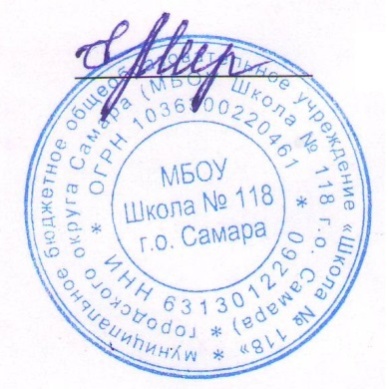 директором  Муниципального бюджетного общеобразовательного   учреждения                                                                    Школа  № 118»  городского округа Самара                                    /Е.А.Миронова/Приказ № 279 от «02 » августа 2019 г.День неделиОсновные виды деятельности Время**понедельникМузыкальная9.00-9.15понедельникПознавательно-исследовательская: (ознакомление с окружающим миром)9.25-9.40вторникДвигательная (зал)9.00-9.15вторникКоммуникативная (развитие речи)/Восприятие художественной литературы и фольклора9.25-9.40средаМузыкальная 9.00-09.15 средаПознавательно-исследовательская: ФЭМП9.25-9.40четвергДвигательная (зал)9.00-9.15четвергИзобразительная (рисование)/ Конструирование9.25-9.40пятницаДвигательная  (зал/на воздухе)9.00-9.15пятницаИзобразительная (Лепка/аппликация)9.25-9.40Утверждено     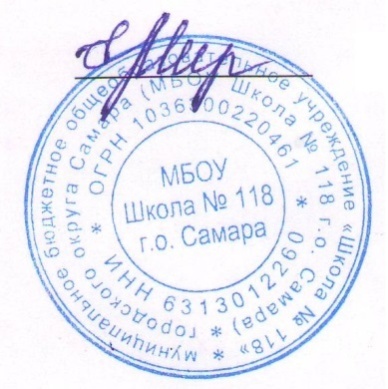 директором  Муниципального бюджетного общеобразовательного   учреждения                                                                    Школа  № 118»  городского округа Самара                                     /Е.А.Миронова/Приказ № 279  от «02» августа 2019 г.День неделиОсновные виды деятельности Время**понедельникПознавательно-исследовательская: (ознакомление с окружающим миром)9.00-9.20понедельникМузыкальная9.30-9.50вторникКоммуникативная (развитие речи)/Восприятие художественной литературы и фольклора9.00-9.20вторникДвигательная (зал)9.30-9.50средаПознавательно-исследовательская: ФЭМП9.00-09.20 средаМузыкальная9.30-9.50четвергИзобразительная (рисование)/Конструирование9.00-9.20четвергДвигательная (зал)9.30-9.50пятницаИзобразительная (Лепка/аппликация)9.00-9.20пятницаДвигательная (зал/на воздухе) 9.30-9.50Утверждено     директором  Муниципального бюджетного общеобразовательного   учреждения                                                                    Школа  № 118»  городского округа Самара   __________________/Е.А.Миронова/Приказ № 279 от «02» августа 2019 г.День неделиОсновные виды деятельности Время**понедельникПознавательно-исследовательская: (ознакомление с окружающим миром)9.00-9.20понедельникМузыкальная10.00-10.25вторникКоммуникативная (развитие речи)/Восприятие художественной литературы и фольклора9.00-9.20вторникДвигательная (зал)10.00-10.25средаПознавательно-исследовательская: ФЭМП 9.00-09.20 средаМузыкальная10.00-10.25средаИзобразительная (рисование)15.50-16.10четвергИзобразительная (Лепка/аппликация)9.00-9.20четвергДвигательная (зал)10.00-10.25четвергКоммуникативная (развитие речи)15.50-16.15пятницаИзобразительная (рисование)/Конструирование9.00-9.20пятницаДвигательная (зал/на воздухе)10.00-10.25Утверждено     директором  Муниципального бюджетного общеобразовательного   учреждения                                                                    Школа  № 118»  городского округа Самара   __________________/Е.А.Миронова/Приказ № 279 от «02» августа 2019 г.День неделиОсновные виды деятельности Время**понедельникПознавательно-исследовательская: (ознакомление с окружающим миром)9.00-9.30понедельникИзобразительная (рисование)9.40-10.10понедельникМузыкальная10.35-11.05вторникПознавательно-исследовательская: ФЭМП9.00-9.30вторникДвигательная (зал)10.35-11.05средаИзобразительная (Лепка/аппликация)9.00-09.30 средаКоммуникативная  (развитие речи)9.40-10.10средаМузыкальная10.35-11.05четвергПознавательно-исследовательская: ФЭМП9.00-9.30четвергВосприятие художественной литературы и фольклора9.40-10.10четвергДвигательная (зал)10.35-11.05пятницаИзобразительная (рисование)/Конструирование9.00-9.30пятницаДвигательная (зал/на воздухе)10.35-11.05